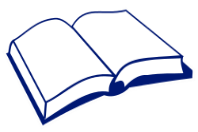 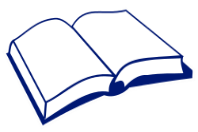 Good Day Bad Day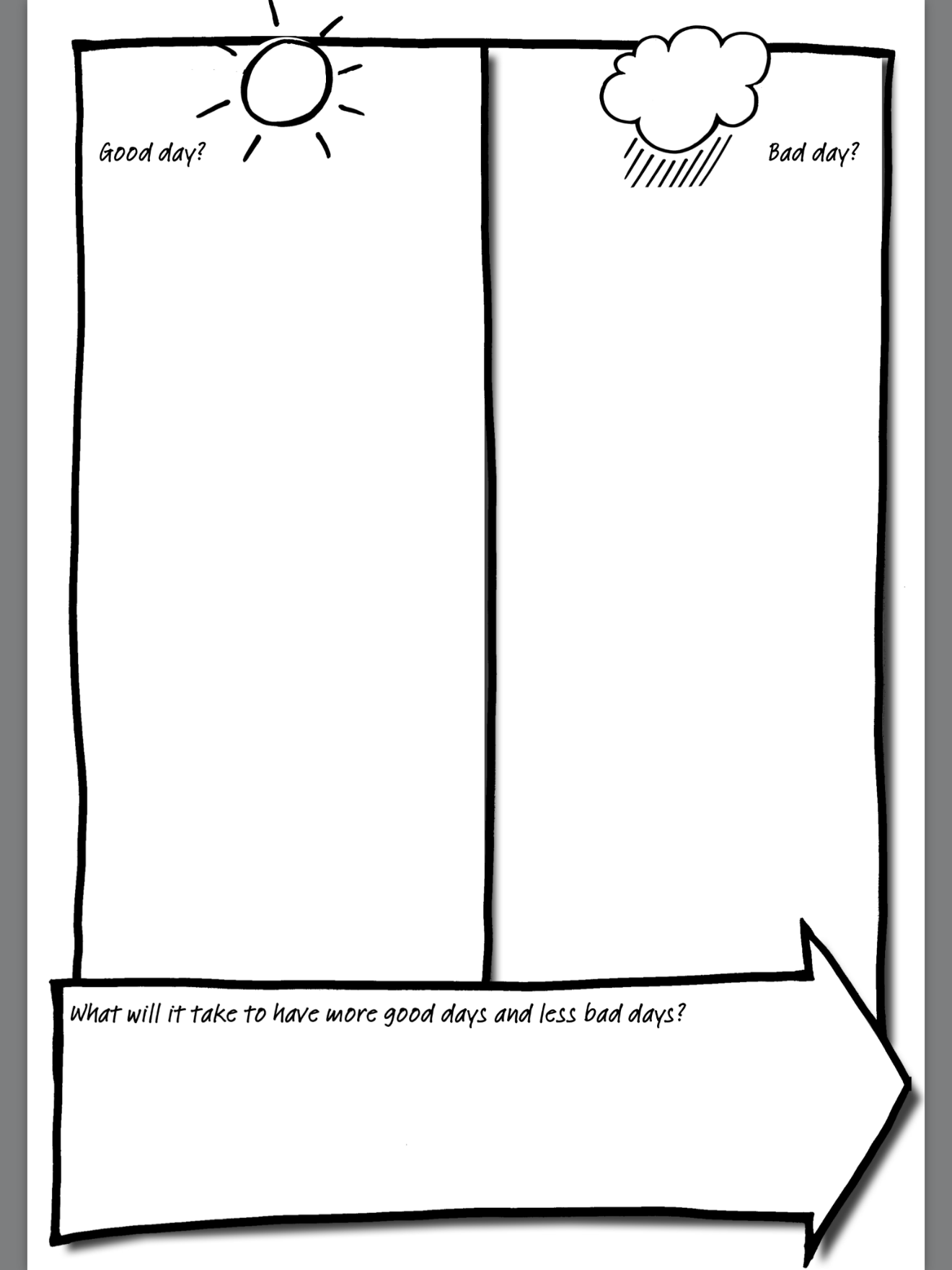 